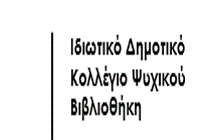 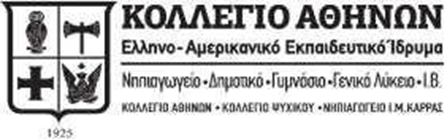 Βιβλία για την 2α τάξηΑγγέλου, Άγγελος & Σίνη, Έμη. Κι εμείς καλύτερα! Εκδ. Παπαδόπουλος, 2022.Βλάχου, Ελένη. Ένα συρτάρι μυστικά. Εκδ. Ψυχογιός, 2022.Γιαννάκη, Ευτυχία. Έκρηξη στο Πιτσιτούμπο. Εκδ. Ίκαρος, 2022.Δημητρακοπούλου, Συμώνη. Μια τρύπα στο χιόνι. Εκδ. Μεταίχμιο, 2022.Δημητρίου, Μυρτώ. Ξεδιπλώνοντας Origami μυστικά. Εκδ. Καλειδοσκόπιο, 2020.Ζαρίντας, Αντώνης. Η μέρα που τελείωσε το παγωτό. Εκδ. Ελληνοεκδοτική, 2021.Ηλιόπουλος, Βαγγέλης. Ο Χταπόδιος Σέιφ και οι τρεις θαλασσοφύλακες. Εκδ. Πατάκη. 2016.Ηλιόπουλος, Βαγγέλης & Καραστάθη, Αναστασία. Η πιο φωτεινή παλέτα : η ζωή και το έργο της ζωγράφου Έφης Μιχελή. Εκδ. Μέλισσα, 2021.Κάββαλου, Στέργια. Η ντουλάπα. Εκδ. Ποταμός, 2021.Καζάζης, Μιχάλης. Ζήκος ο λύκος – σε καιρό καραμπίνας. Εκδ. Καλειδοσκόπιο, 2022.Κοσμίδης, Θάνος. Ο Γκυ και οι μαγικές τρύπες. Εκδ. Μάρτης, 2022.Κουμαριανού, Μαριάννα. Αυτός είναι ο φίλος μου! Ο Σαμόρο μαθαίνει να έχει θάρρος και γενναιότητα. Εκδ. Ελληνοεκδοτική, 2020.Κυριακού, Φαίδων. Το μαγικό χωράφι. Εκδ. Μάρτης, 2022.Μανδηλαράς, Φίλιππος. Ο αετός του Δία. Εκδ. Παπαδόπουλος, 2022.Νικόλτσιος, Μανώλης. Ησυχία, ο παππούς κοιμάται! Εκδ. Καστανιώτης, 2021.Παπαθεοδούλου, Αντώνης. Σειρά: Μικρά, Μεγάλα, Κλασικά  (Το νησί των θησαυρών ή από τις πειρατικές ιστορίες, η πιο πειρατική, Η μαύρη καλλονή ή ένα βιβλίο γραμμένο στη γλώσσα των αλόγων, Δον Κιχώτης ή ο ιππότης που βγήκε από τα βιβλία για να αλλάξει τον κόσμο, Μόγλης ή μεγαλώνοντας ανάμεσα στα λυκόπουλα, Δρ. Ντούλιτλ ή ο γιατρός που μιλούσε τη γλώσσα των ζώων κ.λπ.). Εκδ. Παπαδόπουλος, 2021.Παπαθεοδώρου, Βασίλης. Λούλου, η ανήσυχη γουρουνίτσα. Εκδ. Καστανιώτης, 2021.Παπαμάρκου, Άννα & Πανέρη, Εύα. Η δύναμη μέσα σου. Εκδ. Λιβάνη, 2021.Πατρόκλου, Λίλα. Το ζιζάνιο. Εκδ. Καλειδοσκόπιο, 2021.Πολίτου – Βερβέρη, Σοφία. Το άλογο που δεν πολεμούσε...και άλλες ιστορίες από τα πέρατα του κόσμου. Εκδ. Φουρφούρι - Brainfood, 2021.Πριοβόλου, Ελένη. Ένα τίποτα που έγινε κάτι. Εκδ. Καλέντης, 2021.Ρουσάκη, Μαρία. Κουρέψου, Μαξ! Εκδ. Κλειδάριθμος, 2021.Τα ζώα είναι πολύ κουλ άτομα! Εκδ. Διόπτρα, 2022.Φωτιάδης, Φίλιππος. Εσύ τι θα προτιμούσες; Εκδ. Μάρτης, 2021.Χατζημποντόζη, Μαριλίτα. Τα τρελόπαιδα. Εκδ. Μεταίχμιο, 2022.Χριστοδούλου, Γιωργής. Το καμπαρέ των ζώων. Εκδ. Μάρτης, 2021.Davies, Nicola. 24 ώρες στον κόσμο - Μια φανταστική πτήση στον υπέροχο πλανήτη μας. Εκδ. Διόπτρα, 2022.Donaldson, Julia. Η κάμπια μαλλιαρή αρκουδίτσα. Εκδ. Ψυχογιός, 2022.LeMaire, Charlotte. Πώς να σώσετε μια τίγρη. Εκδ. Διάπλαση, 2021.LIoyd, Christopher. Ζώα σαν άνθρωποι : οι απίστευτες ομοιότητές μας με τα ζώα. Εκδ. Κλειδάριθμος, 2021.Martin, Marc. Όλα. Εκδ. Ποταμός, 2021.Masson, Annick. Κόκκινος σαν ντομάτα. Εκδ. Δεσύλλας, 2022.Meddour, Wendy. Το παγκάκι της φιλίας. Εκδ. Παπαδόπουλος, 2022.Muth, Jon. Η Δέσποινα και το φλιτζάνι με τη ζάχαρη. Εκδ. Φουρφούρι – Brainfood, 2022.Rance, Alex. Ο βρυχηθμός του Τίγρη. Εκδ. Άγκυρα, 2019.Rodari, Gianni. Το φεγγάρι του Κιέβου. Εκδ. Παπαδόπουλος, 2022.Rowe, Meredith L. Λεξερευνητές σε δράση: 365 λέξεις-έμπνευση, μία για κάθε μέρα του χρόνου. Εκδ. Δεσύλλας, 2021.Samuels-Davis, Esther. Συμπαντομαζί. Εκδ. Υδροπλάνο, 2020.Seed, Andy. Συνέντευξη με μια τίγρη και άλλα άγρια ζωάκια με κοφτερά νυχάκια. Εκδ. Παπαδόπουλος, 2022.Singh, Komal. Άρα, η εφευρέτρια των ονείρων. Εκδ. Κλειδάριθμος, 2022.Trédez, Emmanuel. Το πορτρέτο του λαγού. Εκδ. Κόκκινη Κλωστή Δεμένη, 2022.Zöller, Elisabeth. Είμαι κι εγώ δυνατή. Εκδ. Ψυχογιός, 2022.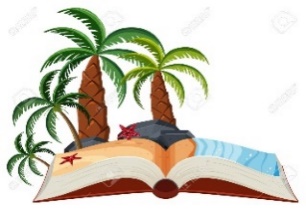 Καλό Καλοκαίρι!!!